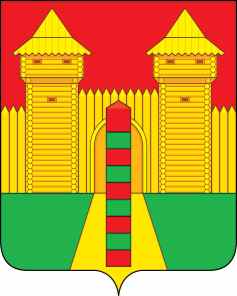 АДМИНИСТРАЦИЯ  МУНИЦИПАЛЬНОГО  ОБРАЗОВАНИЯ «ШУМЯЧСКИЙ   РАЙОН» СМОЛЕНСКОЙ  ОБЛАСТИПОСТАНОВЛЕНИЕот 15.02.2024г. № 83          п. ШумячиП О С Т А Н О В Л Я Е Т:1. Установить, что:1.1. Получатели средств бюджета Шумячского городского поселения, при заключении муниципальных контрактов (договоров) на поставку товаров, выполнение работ, оказание услуг вправе  предусматривать авансовые платежи:- в размере до 100 процентов суммы муниципального контракта (договора), подлежащей оплате в текущем финансовом году -по муниципальным контрактам (договорам) на услуги почтовой связи; на подписку на периодические печатные  и электронные издания и на их приобретение; на обучение по программам дополнительного профессионального образования, участие в научных, методических, научно-практических и иных конференциях; на приобретение авиа- и железнодорожных билетов, билетов для проезда городским и пригородным транспортом; на проживание в жилых помещениях (бронирование и наем жилого помещения); на оплату транспортного обслуживания, на оплату услуг по фрахтованию при служебных командировках; на оплату высокотехнологичной медицинской помощи в федеральных медицинских учреждениях и приобретение дорогостоящих расходных материалов, связанных с оплатой данных расходов; по муниципальным контрактам (договорам) обязательного имущественного, личного страхования, страхования гражданской ответственности; по муниципальным контрактам (договорам) на проведение культурно-массовых, спортивных, социальных и иных мероприятий, на организацию и проведение выставок, конкурсов, фестивалей, семинаров, заключенным между заказчиком мероприятия и исполнителем, в рамках которых исполнитель берет на себя организацию и проведение мероприятия, выставки, конкурса, фестиваля, семинара и осуществление всех расходов, связанных с их реализацией; по муниципальным контрактам (договорам) на оказание услуг технического сопровождения (технической поддержки) программного обеспечения виртуализации инфраструктуры; по муниципальным контрактам (договорам) на оказание услуг технического сопровождения (технической поддержки) программного обеспечения средств защиты информации, на приобретение нормативно-методической литературы, необходимой для осуществления лицензируемых видов деятельности по организации технической защиты государственной тайны, по муниципальным контрактам (договорам) на выполнение работ по технологическому присоединению к сетям электроснабжения, газоснабжения;- в размере до 30 процентов суммы муниципального контракта (договора), подлежащей уплате в текущем финансовом году, - по муниципальным контрактам на предоставление социальных услуг негосударственными организациями, социально ориентированными некоммерческими организациями, индивидуальными предпринимателями, осуществляющими деятельность по социальному обслуживанию; по муниципальным контрактам (договорам) на выполнение работ по технической инвентаризации объектов капитального строительства и оказание услуг по предоставлению информации, связанной с техническим учетом объектов капитального строительства; по муниципальным контрактам (договорам) на выполнение работ по проектированию переустройства и переустройству существующих сетей газоснабжения, электроснабжения; по муниципальным контрактам (договорам) на выполнение работ по техническому присоединению к сетям электроснабжения, теплоснабжения, водоснабжения и водоотведения; по муниципальным контрактам (договорам) на выполнение работ, связанных с ликвидацией последствий аварий, в соответствии с решением Комиссии по предупреждению и ликвидации чрезвычайных ситуаций и обеспечению пожарной безопасности при Администрации муниципального образования «Шумячский район» Смоленской области; по муниципальным контрактам (договорам) на поставку горюче-смазочных материалов, щебней, смесей асфальтобетонных всех типов заключенным получателями средств бюджета Шумячского городского поселения; по муниципальным контрактам (договорам) на выполнение проектно-изыскательских работ, капитальный ремонт,  строительство и реконструкцию автомобильных дорог местного значения в границах Шумячского городского поселения и дорожных сооружений, являющихся их технологической частью (искусственных дорожных сооружений), капитальный ремонт мостов и путепроводов на автомобильных дорогах местного значения в границах Шумячского городского поселения; по муниципальным контрактам (договорам), заключенным непосредственно с производителями средств защиты информации, на приобретение программно-аппаратных комплексов и программных средств защиты информации, по муниципальным контрактам на благоустройство общественных территорий в границах Шумячского городского поселения.2. Главным распорядителям средств бюджета Шумячского городского поселения ежемесячно до 6 числа, следующего за отчетным, представлять в Финансовое  управление Администрации муниципального образования «Шумячский район» Смоленской области - отдел бухгалтерского учета и отчетности бухгалтерскую и бюджетную отчетность по утвержденным формам.3. Установить, что отчеты об исполнении бюджета Шумячского городского поселения за первый квартал, полугодие и девять месяцев текущего года утверждаются постановлением Администрации муниципального образования «Шумячский район» Смоленской области по следующим показателям:- доходы бюджета Шумячского городского поселения;- расходы бюджета Шумячского городского поселения;- дефицит (профицит) бюджета Шумячского городского поселения.4. Настоящее постановление вступает в силу со дня его подписания и распространяет свое действие на правоотношения, возникшие с 1 января 2024 года.      5. Контроль за исполнением настоящего постановления возложить на начальника Финансового управления Администрации муниципального образования «Шумячский район» Смоленской области Ю.В. Вознову.И.п. Главы муниципального образования «Шумячский район» Смоленской области                                           Д.А. КаменевВ целях реализации решения Совета депутатов Шумячского городского поселения от  25.12.2023 года № 49 «О бюджете Шумячского городского поселения на 2024 год и на плановый период 2025 и 2026 годов»Администрация муниципального образования «Шумячский район» Смоленской области